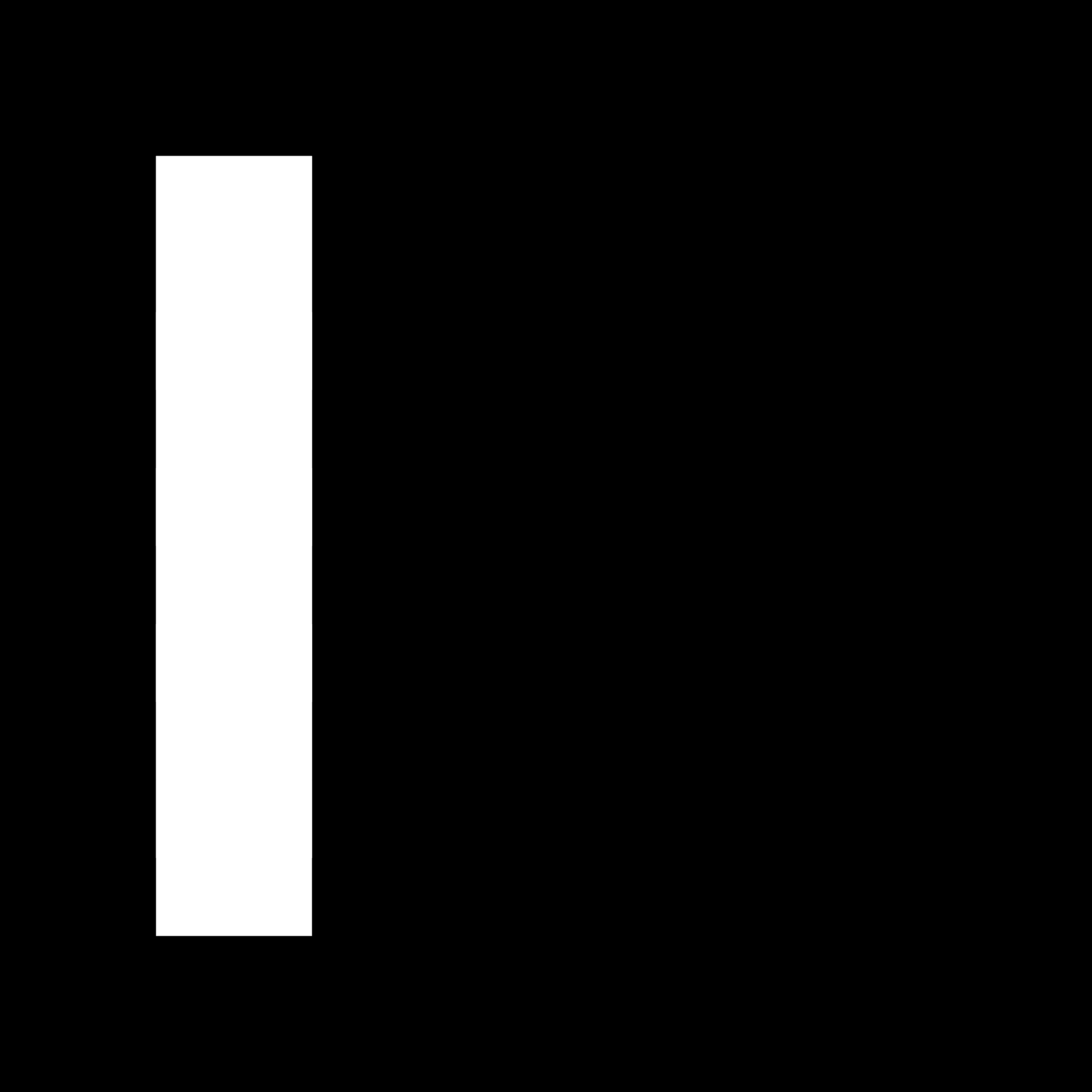 Pace Tracer Master Marker25% Scale